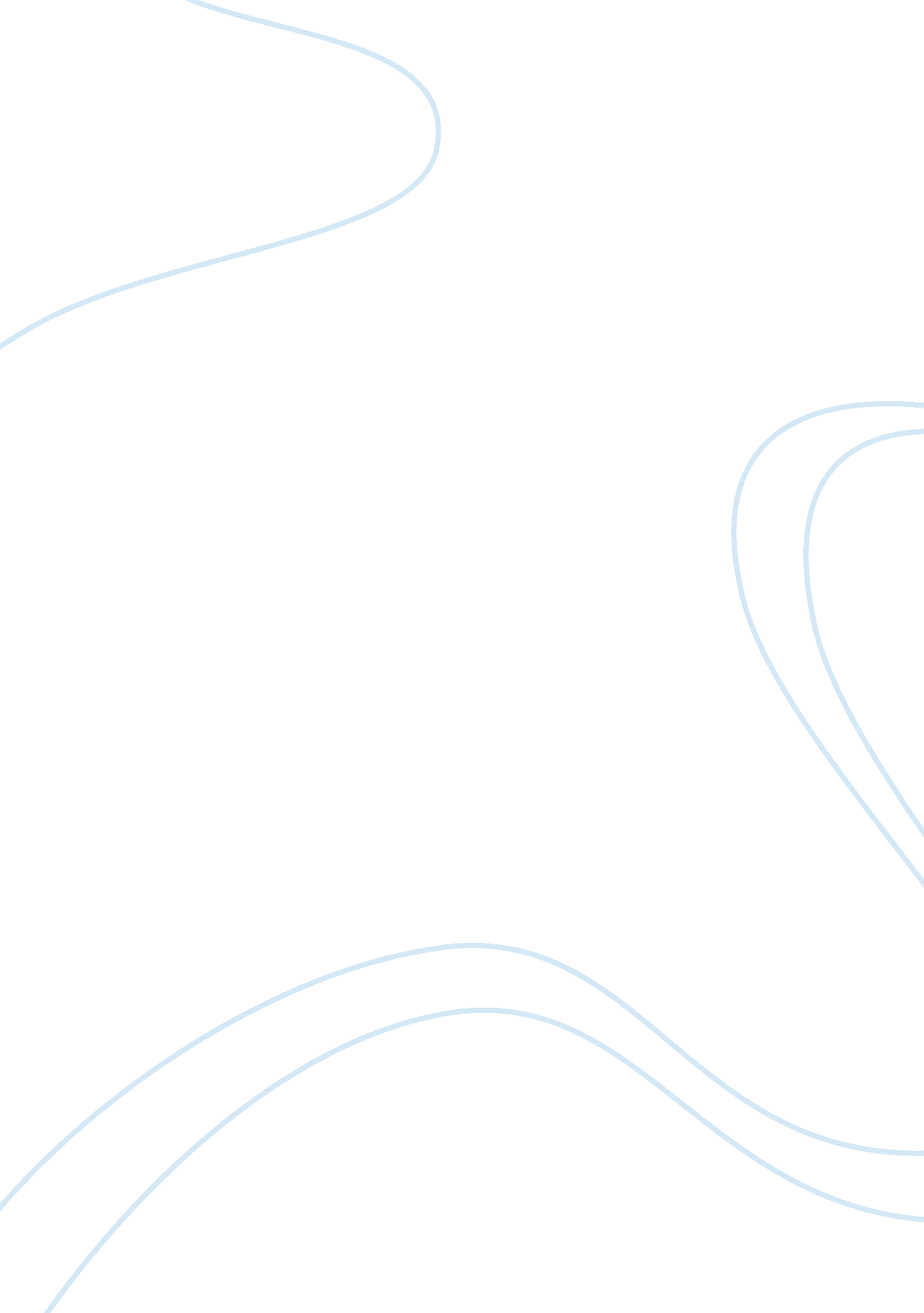 Role of advertising and its impact on society essay sample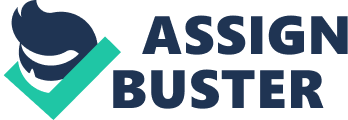 For some old ages some elusive alterations in the pattern of advertisement have been reshaping the society people live in. The force of advertisement ranges out and touches everyone life and working in the modern universe today. Ad is claimed by its practicians to be mostly responsible for the good things in life and is criticized by its oppositions as the cause of unpleasant things ( Lee & A ; Johnson. 1999 ) . The impact of advertisement on the society is a ferociously debated subject. and has been of all time since the construct of advertisement in its most basic signifier. There are negative and positive societal impacts upon society from advertisement in its assorted signifiers. For case. publicizing advancing public public assistance has a positive societal impact upon society. whereas advertisement portraying adult females as sex objects has negative societal impacts. The intent of this study is to discourse the function of advertisement in today’s society and how it impacts the society. people live in. Therefore it is indispensable to discourse the cardinal function of advertisement. It is besides of import to analyze different types of advertisement. First the study will supply structured definitions of advertisement from assorted writers. Second. the study will discourse the history of advertisement. The study will besides analyze the function of advertisement in today’s society. Most significantly the study will critically analyse the impact of advertisement. which has been a affair of considerable argument and many different claims have been made in different contexts. A basic definition of advertisement is provided by ( Wells. Burnett & A ; Moriarty. 2000 ) where advertisement is the publicity of goods. services. companies and thoughts. normally by an identified patron. Belch and Belch ( 2003 ) supply another simple definition where. advertisement is a signifier of commercial mass communicating designed to advance the sale of a merchandise or service. or a message on behalf of an establishment or an organisation. However. Arens ( 2002 ) provides a clear definition of advertisement where it is described as a composed nonperosnal communicating of information. which is normally persuasive in nature about touchable and intangible merchandises by recognized patrons through assorted media. A similar definition of advertisement is provided by Lee and Johnson ( 1999 ) in their texts. which defines advertisement as a paid. non personal cummnication about an organisation and merchandises that is broadcasted to a mark audience through media channels such as wireless. telecasting. newspapers. magazines. out-of-door shows. direct mail or mass theodolite vehicles. History of Ad: History of advertisement goes back to the antediluvian times where the most common signifier of advertisement was word of oral cavity. In a paper written for the selling diary ( 1996 ) . the writer implies that the early print ads were used chiefly to advance books and medical specialties. As the economic system was spread outing during the nineteenth century. the demand for advertisement grew at the same gait. In America. the classified ads became popular. which filled pages of newspapers with little print messages and promoted all sorts of goods ( Marketing Journal. 1996 ) . The success of this advertisement format led to the growing of mail-order advertisement. The 1960s saw advertisement transform into a modern. more scientific attack in which creativeness was allowed to reflect. bring forthing unexpected messages that made advertizements interesting to read ( Marketing Journal. 1996 ) . Today. advertisement is germinating even further. with publicities that involve unusual attacks such as staged brushs in public topographic points. giveaways of merchandises such as autos that are covered with trade name messages. and synergistic advertisement where the spectator can react to go portion of the advertisement message. The function of Ad: The old subdivision of the provided a basic apprehension of advertisement. nevertheless advertisement in world performs assortment of maps. which helps organisations to increase the over all value of their merchandises or services. Many believe. the transmitter of an advertisement message is typically seeking to accomplish specific wide aims. Lee and Johnson ( 1999 ) believe that in general. nevertheless. there are three chief classs of advertisement aims a concern might put itself in footings of whether it seeks to inform. persuade or remind the mark audience. Enlightening advertisement. as Lee and Johnson ( 1999 ) explain. seeks to state the market about the merchandise. explicate how the merchandise works. supply information on pricing. and build consciousness of both the merchandise and the company. Such aims are usually pursued at the launch of a new merchandise. or during an update of an bing merchandise. Persuasive aims of advertisement are to promote the mark audience to exchange trade names. make the purchase. and make a penchant in the market for the merchandise as opposed to its competition ( Lee & A ; Johnson. 1999 ) . Wells. Burnett and Moriarty ( 2000 ) suggest that advertisement of this nature is required in extremely competitory markets. where a scope of merchandises compete straight with each other. In such state of affairss organisations frequently seek to distinguish their merchandise. The 3rd aim which is the reminder advertisement. which is used to keep involvement and consciousness of a well established merchandise in the market. frequently in the latter phases of its merchandise life rhythm ( Well. Burnett & A ; Moriarty. 2000 ) . It is frequently used at the point-of-sale to remind consumers of the trade name. Such advertisement is used by the likes of Coca-Cola and other taking trade names. to keep their place in the market. The impact of advertisement on society: As mentioned earlier in the study the impact of advertisement has been a affair of considerable argument and many different claims have been made in different contexts. The field of advertisement is highly wide and diverse. In general footings. of class. an advertizement is merely a public notice meant to convey information and invite backing or some other response. As that suggests. these are the precise aims of advertisement which were discussed earlier in the study: to inform and to carry. For case. advertisement can be used to increase consciousness in society about peculiar issues. and in so making. becomes a signifier of instruction ( Harms & A ; Kellner. 2006 ) . Anti drug advertisement and imbibe drive runs are merely two illustrations of how society uses the advertisement industry as a agency to advance public public assistance. Other signifiers of socially positive advertisement include those recommending safe sex. thereby well decelerating the spread of deathly STDs throughout the community ( Harms & A ; Kellner. 2006 ) . Arens ( 2002 ) argue that advertisement as a societal force has been a major thrust in bettering the criterion of life. The auhtor argues that with the aid of advertisement people obtain immense sum of information about merchandises that are offered by assorted concerns. And as a free person in today’s society. they have the chance to choose the merchandise that best lucifers their fucntional or societal demands and aspirations. Foley and Pastore ( 1997 ) besides believe that advertisement informs people about the handiness of rationally desirable new merchandises and services and betterments in bing 1s. which helps to do informed. careful consumer determinations. This contributes to efficiency and lowers the monetary values. and stimulates economic advancement through the enlargement of concern and trade. All of this can lend to the creative activity of new occupations. higher incomes ( Foley & A ; Pastore. 1997 ) . Foley and Pastore ( 1997 ) conveying attending to some other positive parts that advertisement can and does do nevertheless they besides deem it is critical to observe the ethical and moral jobs that advertisement does raise. They argue that in today’s society. advertisement has a profound impact on how people understand life. the universe and themselves. particularly in respect to their values and their ways of choosing and behaving. Furthermore. advertisement can itself lend to the improvement of society by elating and animating people and actuating them to move in ways that benefit themselves and others. Ad can lighten up lives merely by being diverting. tasteful and entertaining ( Foley & A ; Pastore. 1999 ) . Therefore. it can be said that advertisement has of import economic and societal benefits. However. advertisement besides has its critics who say that some advertisement is delusory or encourages an overly mercenary civilization or reinforces harmful stereotypes ( Belch & A ; Belch. 2004 ) . Sawyer ( 2004 ) argues that advertisement and its parts to the society and civilization is less than encouraging and in recent times at that place has been a batch of treatment of the ethical duty of sellers and bureaus ( Matthews. 1997 ) . Harmonizing to Waller ( 1999 ) the society has become more complex. people have become more cognizant of the harmful effects of some merchandises and as bureaus try to go more originative to cut through the jumble to derive consciousness. there will be more advertizements which the general public perceives as violative. One major unfavorable judgment advertisement has received is that it forces people to purchase things they don’t truly necessitate. frequently by projecting negative emotions such as fright. anxiousness or guilt upon the consumer ( Waller. 1999 ) . It is claimed that advertisement dramas with basic human emotions and takes advantage of them. utilizing them as simply another technique to sell goods or services. Ad encourages people to purchase merchandises by doing them believe that buying and devouring are the major activities of their lives. It is said to besides arouse frights of lower status upon the consumer by picturing the normal individual as immature. attractive. wealthy. and successful ( Jack. 1980 ) . This may promote a individual to move on the desire for success and. for case. travel out and purchase that peculiar trade name of makeup or deodorant hoping to emulate the looking success of the individual depicted in the advertizement ( Jack. 1980 ) . Saint matthews ( 1997 ) wrote about merchandises such as coffin nails. gaming and intoxicant which Matthews believes consequence in lost causes. These merchandises have a cost to the community from which some advertisement bureaus should distant themselves. In a paper published by Marketing Week ( 2006 ) it was made apparent that intoxicant advertisement is a conducive factor to youth imbibing over clip. Not merely that some advertizements in a culturally diverse. and sensitive part can do some offense to some members of the populace. Furthermore. Waller ( 1997 ) clarified that controversial merchandise including unmentionables. intoxicant. gestation trials. preventives. medicines. and VDservices raises serious issues in assorted civilizations. For case. the opening up of regional markets and the development of regional and planetary media. such as satellite telecasting and the cyberspace. has resulted in sellers seeking to take advantage of the associated benefits of a standardised attack to advertisement and promotional activities ( Waller. Fam & A ; Erdogan. 2005 ) . However. the downside of such an act is that in some markets people will hold a greater chance of exposure to different types of advertisement. including the advertisement of potentially socially sensitive or controversial merchandises. which can collide with traditional local values or spiritual beliefs ( Waller. Fam & A ; Erdogan. 2005 ) . Ads for merchandises such as intoxicant and gaming. or those that have potentially racist or sexist images may elicit feelings of offense that can hold a negative consequence on the run. or the trade name name in general. Hence. advertisement bureaus need to develop originative. less violative ways to direct their message. or utilize more originative media schemes to reach the mark market. It may be of import to seek public dealingss activities. such as imperativeness releases and interviews and a clear process followed to reply any ailments from those who might be offended ( Waller. Fam & A ; Erdogan. 2005 ) . Furthermore. for those involved in international selling. it is of import that they are cognizant of possible differences and cultural sensitivenesss when come ining a new market or set abouting a standardised mass-media run across a part. International sellers must take into history the possibility of piquing portion of their market and the unwilled effects of a controversial run when set abouting a mass regional run ( Waller. Fam & A ; Erdogan. 2005 ) . Evaluation and Decision: The study critically analyzed the impact of advertisement on society. Of class. non all advertisement is violative and. evidently as mentioned in the study. some enlightening advertisement provides echt benefits to consumers. every bit good as assisting concern travel its merchandises. Furthermore. public involvement groups can utilize advertisement techniques to pass on their messages and places and to raise consciousness on issues of public importance. such as drug maltreatment. imbibe driving and STD infections. However. advertisement besides has its critics who say that some advertisement is delusory or encourages an overly mercenary civilization or reinforces harmful stereotypes. Many suggest. advertising’s current function in society is exploitatory. uneconomical. and manipulative and represents a signifier of domination and that prevents democracy and the development of single independency. In add-on. many argue that advertisement must be viewed against the depleting of traditional societal constructions of intending which it replaces with ideals and images of privatized trade good ingestion. Ad besides attempts to guarantee its audience and promotes the belief that single trade good solutions are present for all jobs. Therefore. it has been made apparent that advertisement has much negative impact on society. nevertheless it is besides disputing to disregard the positive societal and economic impact of advertisement. However. it could be argued that all advertisement should be taxed and should be more smartly regulated to restrict its surpluss and harmful effects. And in order to transport through just and effectual ordinance. advertisement should be regulated harmonizing to media and to merchandise type. Halonen ( 2003 ) suggests that the amusement industries should utilize evaluation systems and marketing codifications to cut down the likeliness that minor audiences will be exposed to advertisement plans with unsuitable content. Reference List: Belch. A. & A ; Belch. E. ( 2001 ) . Ad and Promotion An Integrated Marketing Communications Perspective. Published by McGraw-Hill Book Company Sydney. Lee. M. & A ; Johnson. C. ( 1999 ) . Principles of Ad: A Global Perspective. Published by The Haworth Press. Inc. New York. Arens. F. W. ( 2002 ) . Contemporary Ad ( 8th ed. ) . Published by McGraw-Hill Book Company New York. Wells. W. . Burnett. J. & A ; Moriarty. ( 2000 ) . Ad: Principles and Practice ( 5th ed. ) Published by Prentice Hall International. Inc. . Upper Saddle River. New Jersey. Jack. E ( 1980 ) . Ad: The Procedure and Practice. Published by McGraw-Hill Book Company Sydney. Sawyer. L. ( 2004 ) . Future rests with best of best. Ad Age. 75 ( 19 ) . 26-27. Waller. S. D. . Fam. S. K. & A ; Erdogan. Z. B. ( 2005 ) . Ad of controversial merchandises: a cross-cultural survey. The Journal of Consumer Marketing. 22 ( 1 ) . 6-14. Waller. S. D. ( 1999 ) . Attitudes towards violative advertisement: an Australian Study. TheJournal of Consumer Marketing. 16 ( 3 ) . pg. 288. Marketing Week. ( 2006 ) . Point of view: New twelvemonth. new floging male child for this society’s ills. Makreting Week. pg. 15. Halonen. D. ( 2003 ) . Television dilutes alcohol angst. Television Week. 22 ( 37 ) . pg. 1. Anonymous. ( 1996 ) . A brief history of advertisement. Marketing Journal. pg. 49-51. Matthews. T. ( 1997 ) . Lost causes in advertisement. B & A ; T. pg. 21. Foley. P. J. & A ; Pastore. P. ( 1997 ) . Ethical motives in advertisement. Papal Council for Social Communications. Retrieved on 20th March. 2006 fromhypertext transfer protocol: //www. vatican. va/roman_curia/pontifical_councils/pccs/documents/rc_pc_pccs_doc_22021997_ethics-in-ad_en. hypertext markup languageHarms. J. & A ; Kellner. D. ( 2006 ) . Toward a Critical Theory of Advertising. Retrieved on 20th March. 2006 from hypertext transfer protocol: //www. uta. edu/huma/illuminations/kell6. htm 